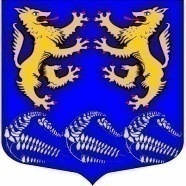 Муниципальное образование«ЛЕСКОЛОВСКОЕ СЕЛЬСКОЕ ПОСЕЛЕНИЕ»Всеволожского муниципального района Ленинградской областиАДМИНИСТРАЦИЯП О С Т А Н О В Л Е Н И Е22.04.2020 г.                                                                              № 138дер. Верхние Осельки		Об утверждении финансовогоОбеспечения муниципальногоказенного учреждения «ЛесколовскийДом культуры»              В соответствии с Бюджетным кодексом статья 161   Российской Федерации       ПРИКАЗЫВАЮ:Утвердить Порядок финансового обеспечения муниципального казенного учреждения «ЛесколовскийДом культуры»   2. Настоящее Постановление вступает в силу с момента подписания.        3. Контроль за исполнением настоящего Постановления оставляю за собой.           Глава администрации                                                                 А.А. Сазонов                              Приложение  к Постановлению администрацииот  22.04.2020 № 138                                ПОРЯДОКФинансового обеспечения муниципального казенного учреждения «Лесколовский Дом культуры»1.	Муниципальное казенное учреждение «Лесколовский Дом культуры» (далее – казенное учреждение) является подведомственным учреждением администрации муниципального образования «Лесколовское сельское поселение» Всеволожского муниципального района Ленинградской области (далее – главный распорядитель бюджетных средств).2.	Взаимодействие казенного учреждения при осуществлении им бюджетных полномочий получателя бюджетных средств с главным распорядителем бюджетных средств осуществляется в соответствии с Бюджетным кодексом Российской Федерации, статья 161.3.Финансовое обеспечение деятельности казенного учреждения осуществляется за счет средств главного распорядителя бюджетных средств, в чьем ведении оно находится, а также получает областную субсидию. Областная субсидия предоставляется на обеспечение стимулирующих выплат работникам культуры, согласно заключенному Соглашению с Комитетом по культуре Ленинградской области.    4.Порядок определения платы и размер платы за оказанные услуги и (или) выполненные работы при осуществлении казенным учреждением приносящей доход деятельности устанавливается главным распорядителем бюджетных средств.5.Казенное учреждение осуществляет операции с бюджетными средствами через лицевые счета, открытые ему в Управлении Федерального казначейства по Ленинградской области.  6.Заключение и оплата казенным учреждением государственных (муниципальных) контрактов, иных договоров, подлежащих исполнению за счет бюджетных средств, производится от имени главного распорядителя бюджетных средств в пределах доведенных казенному учреждению лимитов бюджетных обязательств.7.Казенное учреждение не имеет права предоставлять  и получать кредиты (займы), приобретать ценные бумаги. Субсидии и бюджетные кредиты казенному учреждению не предоставляются.